Пам’ятка для батьків щодо адаптації дитини до умов дошкільного навчального закладу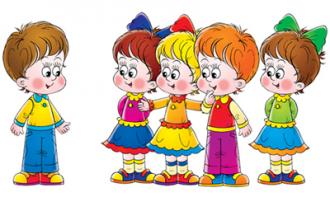 Щоб полегшити звикання дитини до умов ДНЗ, батьки мають підготувати її і фізично, і морально, і соціально. Запорукою успішної адаптації дитини до умов садочка є єдність зусиль і вимог з боку батьків та працівників закладу.Познайомте дитину з майбутнім вихователем, проведіть екскурсію до групи та ігрового майданчика, налаштовуючи дитину на те, що перебування в дитячому колективі та ДНЗ – це приємна, радісна і очікувана подія.Організуйте життя родини відповідно до режиму дня, якого дотримуються у дошкільному навчальному закладі. Сон, вживання їжі, прогулянки та інші режимні моменти проводьте в той самий час.Подавайте дитині на сніданок молочну страву. На обід готуйте і першу, і другу, і третю страви. навчіть дитину їсти без сторонньої допомоги.Навчайте дитину вдома необхідним правилам самообслуговування, взаємодії з оточенням та сформуйте основні санітарно-гігієнічні навички – дотримання чистоти тіла, культури їжі, підтримання порядку у навколишньому середовищі.Залишайте дитину під наглядом інших людей, наприклад, родичів, друзів – спочатку на годину, а потім довше, щоб дитина зрозуміла, що батьки не будуть постійно поряд.Поінформуйте медичних працівників і вихователів садочка про захоплення дитини, звичайний руховий режим, особливості харчування, можливі алергічні реакції.· У перші дні перебування у ДНЗ залишайте дитину на 2-3 години, постійно збільшуйте час перебування на 1-2 години.Дозволяйте дитині брати з собою до дошкільного навчального закладу улюблену іграшку, проте не давайте харчових продуктів і напоїв із собою.Пам’ятайте, що дитина може відвідувати дошкільний навчальний заклад лише здоровою. Щоранку оглядайте зів, шкіру та волосся дитини, запитуйте про самопочуття.Одягайте дитину відповідно до погодних умов у одяг із натуральних тканин та зручне взуття. Обов’язковим є головний убір.Не залишайте дитину у садочку примусово, навіть якщо час звикання виявився довшим за очікуваний. У кожної дитини адаптація до умов дошкільного навчального закладу проходить індивідуально.